О закладке похозяйственных книг на 2018-2022 годы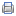 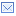 АДМИНИСТРАЦИЯСТАРОНИЖЕСТЕБЛИЕВСКОГО СЕЛЬСКОГО ПОСЕЛЕНИЯ КРАСНОАРМЕЙСКОГО РАЙОНАПОСТАНОВЛЕНИЕ«15»  06  2017 г.                                                                                                          № 103станица СтаронижестеблиевскаяО закладке похозяйственных книг на 2018-2022 годыВ соответствии со статьей 8 Федерального Закона от 07 июля 2003 № 112-ФЗ «О личном подсобном хозяйстве», (в ред. Федерального закона от 30 декабря 2008 N 302-ФЗ), Федеральным Законом от 06 октября 2003 № 131-ФЗ «Об общих принципах организации местного самоуправления в Российской Федерации», Приказом Министерства сельского хозяйства Российской Федерации от 11 октября 2010 N 345 (в ред. Приказа Минсельхоза России от 08 мая 2015№ 178 ) «Об утверждении формы и порядка ведения похозяйственных книг органами местного самоуправления поселений и органами местного самоуправления городских округов» п о с т а н о в л я ю:1. Провести закладку похозяйственных книг сроком на пять лет на 2018-2022 годы с 1 июля по 15 июля 2017 года:похозяйственные книги № 1-81 ( по 200 страниц каждая книга) для ведения учета личных подсобных хозяйств на территории станицы Старонижестеблиевской;похозяйственная книга № 82 (  200 страниц книга) для ведения учета личных подсобных хозяйств на территории хутора Первомайский;похозяйственные книги № 83-84 ( по 200 страниц каждая книга) для ведения учета личных подсобных хозяйств на территории хутора Восточный;похозяйственные книги № 85-92 ( по 200 страниц каждая книга) для ведения учета личных подсобных хозяйств на территории хутора Крупской;похозяйственные книги № 93-95 ( по 200 страниц каждая книга) для ведения учета личных подсобных хозяйств на территории хутора Отрубные;2. Назначить ответственным за ведение похозяйственных книг в установленном порядке и их сохранность ведущего специалиста общего отдела администрации Старонижестеблиевского сельского поселения Красноармейского района Марчевскую Юлию Васильевну.3. Сбор сведений по учету личных подсобных хозяйств производить ежегодно по состоянию на 1 июля путем сплошного обхода и опроса членов хозяйств в период с 1 по 15 июля.4. Контроль за выполнением настоящего постановления возложить на начальника общего отдела администрации Старонижестеблиевского сельского поселения  Красноармейского района Н.В.Супрун.5. Постановление вступает в силу со дня его обнародования, но не ранее 01 июля 2017 года.ГлаваСтаронижестеблиевскогосельского поселенияКрасноармейского района                                                            В.В. НовакЛИСТ СОГЛАСОВАНИЯк проекту постановления администрации Старонижестеблиевскогосельского поселения Красноармейского района от ________________ № ________«О закладке похозяйственных книг на 2018-2022 годы»Проект подготовлен и внесен:Общим отделом администрацииСтаронижестеблиевскогосельского поселенияКрасноармейского районаНачальник отдела                                                                 Н.В.СупрунПроект согласован:Главный специалист по юридическим вопросамадминистрации Старонижестеблиевскогосельского поселенияКрасноармейского района                                                           О.Н. ШестопалПроект согласован:Заместитель главыСтаронижестеблиевского сельского поселенияКрасноармейского районаЕ.Е.Черепанова